Warszawa, 8 kwietnia 2020 r. 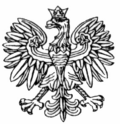            WNP-I.4131. 43.2020.MWRada Miejska w WyszkowieAleja Róż 207-200 WyszkówRozstrzygnięcie  nadzorczeNa podstawie art. 91 ust. 1 ustawy z dnia 8 marca 1990 r. o samorządzie gminnym 
(Dz. U. z 2019 r. poz. 506, z późn. zm.)stwierdzam nieważnośćuchwały Nr XIX/211/20 Rady Miejskiej w Wyszkowie z dnia 9 marca 2020 r. w sprawie zasięgnięcia od Komendanta Wojewódzkiego Policji w Radomiu informacji o kandydatach na ławników, w zakresie ustaleń: § 1 ust. 2 pkt 2, w odniesieniu do sformułowania: „nazwisko rodowe” oraz § 1 ust. 2 pkt 3, w odniesieniu do sformułowania: „wraz z nazwiskiem rodowym matki”.UzasadnienieNa sesji w dniu 9 marca 2020 r. Rada Miejska w Wyszkowie podjęła uchwałę Nr XIX/211/20 w sprawie zasięgnięcia od Komendanta Wojewódzkiego Policji w Radomiu informacji o kandydatach na ławników. Jako podstawę podjęcia kwestionowanej uchwały Rada wskazała art. 18 ust. 2 pkt 15 ustawy z dnia 8 marca 1990 r. o samorządzie gminnym, art. 162 § 9 oraz art. 168 ustawy z dnia 
27 lipca 2001r. Prawo o ustroju sądów powszechnych (Dz. U. z 2020 r. poz. 365, z późn. zm.), zwanej dalej: „p.u.s.p.”.Zgodnie z art. 18 ust. 2 pkt 15 ustawy o samorządzie gminnym do wyłącznej właściwości rady gminy należy stanowienie w innych sprawach zastrzeżonych ustawami do kompetencji rady gminy. Na podstawie art. 162 § 9 p.u.s.p. rady gminy zasięgają od komendanta wojewódzkiego Policji albo Komendanta Stołecznego Policji informacji o kandydatach na ławników. Przy czym zaznaczyć należy, że informacje o kandydacie na ławnika uzyskuje się i sporządza na zasadach określonych dla informacji o kandydacie do objęcia stanowiska sędziowskiego.Zgodnie z dyspozycją art. 168 p.u.s.p. w razie potrzeby, zwłaszcza z powodu zmniejszenia się w czasie kadencji liczby ławników, rada gminy na wniosek prezesa sądu okręgowego dokonuje uzupełnienia listy, wybierając nowych ławników w sposób określony w ustawie.W § 1 ust. 2 kwestionowanej uchwały, Rada Miejska w Wyszkowie ustaliła, że:„2. Upoważnia się Przewodniczącą Rady Miejskiej w Wyszkowie do przesłania, łacznie z uchwałą następujących danych osobowych kandydatów, o których mowa w ust. 1:imię (imiona) i nazwisko,nazwisko rodowe,imiona rodziców wraz z nazwiskiem rodowym matki,data i miejsce urodzenia,nr PESEL”. Z treści uchwały wynika, że kwestionowana uchwała została przesłana do Komendanta Wojewódzkiego Policji w Radomiu. W tym też zakresie Rada wnioskowała do Komendanta Wojewódzkiej Policji w Radomiu o udzielenie informacji o kandydatach na ławników.Zaznaczyć należy, że Minister Sprawiedliwości, w drodze rozporządzenia z dnia 9 czerwca 2011 r. w sprawie sposobu postępowania z dokumentami złożonymi radom gmin przy zgłaszaniu kandydatów na ławników oraz wzoru karty zgłoszenia (Dz. U. Nr 121, poz. 693), zwanego dalej: „rozporządzeniem”, wydanego na mocy art. 162 § 11 p.u.s.p. określa sposób postępowania z dokumentami złożonymi radom gmin przy zgłaszaniu kandydatów na ławników, wzór karty zgłoszenia oraz sposób jego udostępniania. W załączniku do wskazanego wyżej rozporządzenia ustalony został wzór karty zgłoszenia kandydata na ławnika. Z treści rozporządzenia wynika, że zasięgnięcie od komendanta wojewódzkiego Policji informacji o kandydatach na ławników możliwe jest wyłącznie w odniesieniu do danych w określonych w części „B. Dane kandydata na ławnika” załącznika do rozporządzenia. Wśród wymienionych w części „B” załącznika do rozporządzenia brak jest danych odnoszących się do „nazwiska rodowego” oraz do „nazwiska rodowego matki”. Co prawda wśród danych, o których wyżej mowa wskazano „Nazwiska poprzednio używane”, jednakże nie można uznać tegoż sformułowania za tożsame ze sformułowaniem użytym przez Radę w § 1 ust. 2 pkt 2 uchwały. Zgodnie zatem z art. 29 ust. 1 ustawy z dnia 28 listopada 2014 r. Prawo o aktach stanu cywilnego (Dz. U. z 2020 r., poz. 463, z późn. zm.) „Nazwiskiem rodowym jest nazwisko zamieszczone w akcie urodzenia, a nazwiskiem jest nazwisko zamieszczone w akcie małżeństwa lub akcie zgonu; nazwiskiem osoby, która nie zawarła związku małżeńskiego, jest nazwisko rodowe”. Mając na uwadze powyższe wskazać należy, że Rada Miejska w Wyszkowie poprzez podjęcie uchwały w aktualnym brzmieniu przekroczyła zakres danych osobowych kandydatów na ławników określony w rozporządzeniu. Zgodnie z art. 7 Konstytucji RP „Zasada legalności oznacza, że każde działanie organu władzy publicznej musi mieć oparcie w obowiązujących przepisach prawa. Zarówno organy gminy, jak i organy powiatu muszą ściśle uwzględniać wytyczne zawarte w upoważnieniu ustawowym. Odstąpienie od tej zasady narusza związek formalny i materialny pomiędzy aktem wykonawczym a ustawą, co z reguły stanowi istotne naruszenie prawa” (wyrok WSA we Wrocławiu z dnia 20 sierpnia 2009 r. IV SA/Wr 248/09).Mając na uwadze powyższe, stwierdzenie nieważności przedmiotowej uchwały Rady Miejskiej w Wyszkowie, we wskazanej we wstępie części, jest w pełni uzasadnione. Na niniejsze rozstrzygnięcie nadzorcze Gminie przysługuje skarga do Wojewódzkiego Sądu Administracyjnego w Warszawie w terminie 30 dni od daty jego doręczenia, wnoszona 
za pośrednictwem organu, który skarżone orzeczenie wydał.Informuję, że rozstrzygnięcie nadzorcze wstrzymuje wykonanie uchwały z mocy prawa, w części objętej orzeczeniem, z dniem jego doręczenia.